Præsentation af kirke- og kulturmedarbejderKirken har draget mig siden jeg var barn. Kirken er for mig det åbne fællesskab. Vi er alle forskellige, vi går ad vidt forskellige veje i livet og vi kender ikke hinandens stier at gå på. Men her i kirken er vi alle lige for Gud. Her er der plads til alle.Da jeg var barn, blev fællesskabet båret af frivillige kræfter, og disse kræfter var gode og varme. Om søndagen blev mine søskende og jeg, og andre børn i sognet, hentet af kirkesangeren Thygesen, som nok var det tætteste vi kom på en kirke- og kulturmedarbejder i 80-90'erne. Han hentede alle børnene selv i sin bil, vi skulle i søndagsskole. Denne glade flok af unger i flere aldre hujede og sang på bagsædet, men han fortrak ikke en mine, han kørte bare bil, smånynnende med et veltilfreds smil.  Der var højt til loftet i søndagsskolen. Der var boller og saftevand, kreativitet, sanglege og krybbespil. Der var godt at være barn, og man mærkede tydeligt varmen fra fællesskabet spredes fra maven og ud i alle celler. Vi hørte til. Jeg flyttede til Thy i 2016 og ikke længe derefter blev jeg aktiv i de omkringliggende kirker, både som kirkesanger og senere som medlem af menighedsrådet i Boddum-Ydby. Opgaverne greb om sig over årene, med både babysalmesang, børnehavemusik, fællessang og undervisning af minikonfirmander og konfirmander. Rollen som formidler, vejleder og facilitator ud i kreativitet, musik og evangeliefortælling, er så tilfredsstillende og giver den største arbejdsglæde og indre tilpashed, og derfor ved jeg, at jeg er på den rette hylde, når jeg påtager mig disse opgaver.Jeg brænder for at åbne vores kirker op og for at formidle den kulturskat og de kvaliteter folkekirken, Den Danske Salmebog og Højskolesangbogen rummer. Jeg brænder for at holde liv i de små samfund og for at formidle vores folkekirke ud til menigheden i alle aldre.Det er med stor glæde og begejstring at jeg træder ind i dette nye virke som kirke- og kulturmedarbejder i alle menighedsrådene i Sydthy Provsti. Jeg vil samtidig udtrykke stor taknemmelighed over den tillid, der er vist mig, til at varetage denne opgave. Jeg skal gøre mit bedste for at leve op til det.Privat er jeg bosat i det skønne Boddum, hvor hele familien dyrker naturen og fællesskabet lokalt. Jeg elsker at være udendørs, gå til FDF, passe mine dyr og gå ture i skoven eller ved vandet. Det jeg holder mest af ved vandkantsdanmark, er det fantastiske syn, der møder os på vidt forskellige dage. Grå regnvejrsskyer giver fjord og hav nye smukke farver, og det er nok et meget godt billede på, hvordan jeg anskuer livet.Jeg glæder mig til at møde netop dig, på min vej.Katrine Overby Thatt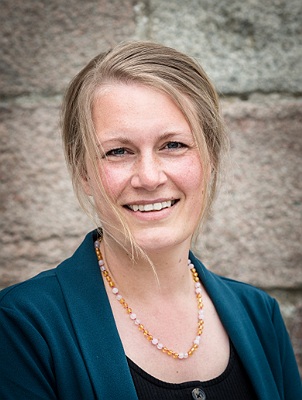 